Муниципальное бюджетное дошкольное образовательное учреждениеЦентр развития ребёнка – Детский сад №12 «Улыбка»Городского округа «город Якутск»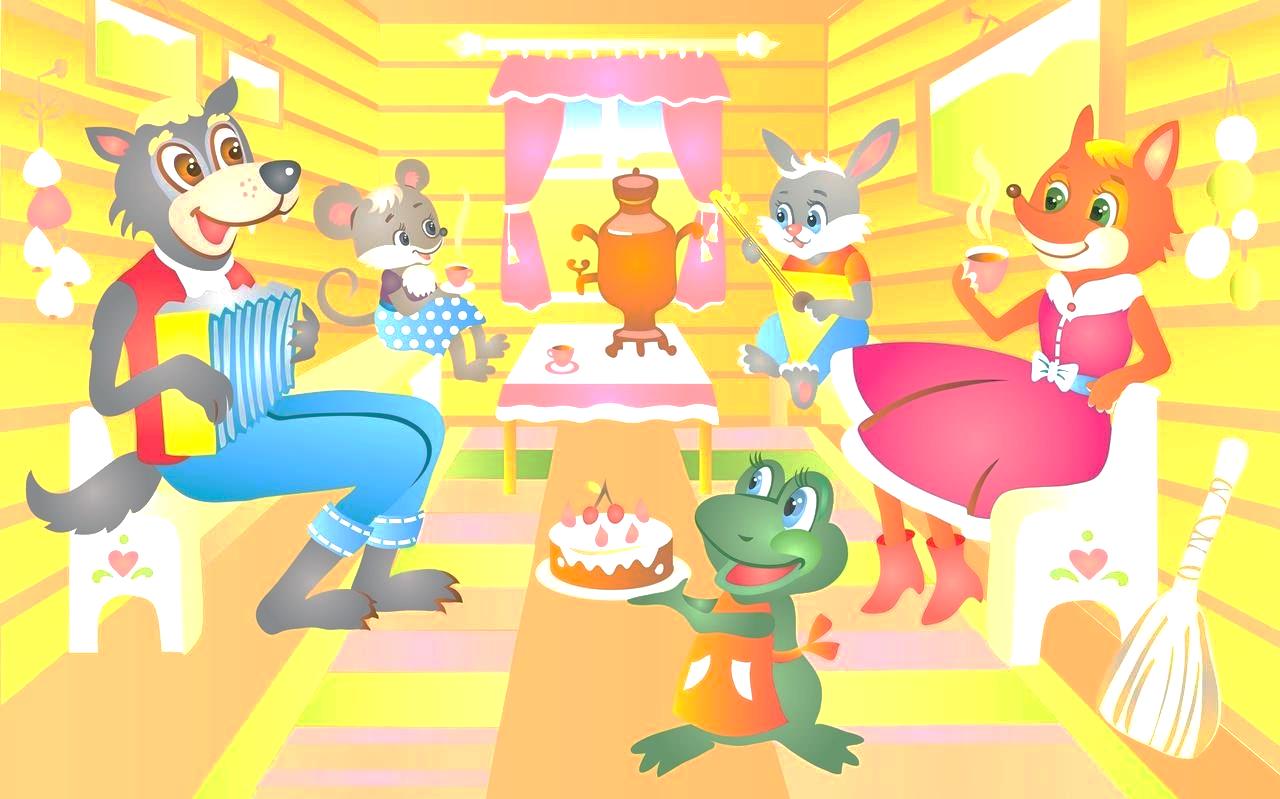 План работы с родителями в подготовительной группе «Теремок»на 2018-2019 учебный год.Воспитатели: Филимонова Н.Е.Лаптева Л.С.Цель: Создание необходимых условий для формирования ответственных взаимоотношений с семьями воспитанников и развития компетентности родителей, обеспечение права родителей на уважение и понимание, на участие в жизни детского сада.Задачи по взаимодействию с родителями:1. Изучение социально педагогического опыта родителей, потребности родителей в воспитании детей.2. Дать родителям знания о различных вопросах воспитания и обучения детей.3. Привлекать родителей к проведению совместных мероприятий в ДОУ. Совместные мероприятия с семьями.СЕНТЯБРЬ1. Сбор информации о семьях воспитанников. 2. Конкурс из «Поделки из Брусового материала»3. Оформление «Уголка для родителей».4. Памятка «Возрастные особенности детей 6-7 лет»5. Консультация «Значение режима в воспитании старшего дошкольника».6. Выставка рисунков и поделок «Осенний вернисаж».7. Помощь родителей в оформлении группы изготовление Стенгазеты «День дошкольного работника»8. Папка –передвижка «Сентябрь»9. Конкурс « Русская коса-Длинная коса»ОКТЯБРЬ1. Консультация «Всегда ли правильно звучит ваша речь, взрослые?»2. Консультация на тему «Как дошкольнику подружиться с часами».3. Индивидуальные беседы с родителями о необходимости проводить вакцинацию против гриппа и ОРВИ.4. Распространение педагогических знаний среди родителей, теоретическая помощь родителям в вопросах воспитания детей. 5. Рекомендации о развитии речи ребенка дома.6. Привлечь родителей к участию в выставке: "Поделки из природного материала".7. Провести заседание родительского комитета. Привлечь родительский комитет группы к помощи в изготовление выносного материала, который обеспечивает двигательную активность детей во время прогулок в осенний период.8. Папка-передвижка «Октябрь»9. Оформление «Уголка для родителей». (Фотогалерея, творческие работы)10. Конкурс «Зажги звезду»11. Конкурс «Бриллиантовые нотки» Зима начинается с Якутии.НОЯБРЬ1. Консультация на тему «Гимнастика исправит плоскостопие»2. Консультация на тему «Как внешний вид влияет на поведение человека».3. Выставка детских рисунков ко Дню Матери, «День рождение Винни Пуха», «Бабушка рядышком с дедушкой»4. Папка – передвижка. «Нашим дорогим мамам посвящается!».5. Праздничное мероприятие, посвященное «Дню матери Мамочки-мамулечки».7. Соревнования «Мама папа я – Спортивная семья»8. Родительское собрание9. Папка-передвижка «Ноябрь»10. Оформление «Уголка для родителей». (Фотогалерея, творческие работы)11. Конкурс чтецов «Дарю тебе нежность»12. Интеллектуальный конкурс ДЕКАБРЬ1. Памятка для родителей «Как помочь ребенку подружиться».2. Консультация «Злость и жестокость».5. Изготовление газеты «Поздравление от Деда Мороза».6. Семейный конкурс «Символ года» выставка поделок.7. Оформление территории д/с. «Конкурс резных фигур из фанеры на тему «Холодное сердце»8. Беседа с родителями о правилах безопасности в Новогодние праздники.9. Привлечь родителей к украшению группы, подготовке костюмов и атрибутов для новогоднего праздника10.«Новый год у ворот!» праздничное мероприятие посвященное Новому году «Волшебный чемодан»11. Папка-передвижка «Декабрь»ЯНВАРЬ1. Консультация на тему «Детская агрессивность»2. Консультация «Готовим руку дошкольника к письму».3. Памятка «Здоровье и безопасность в зимний период»4. Творческая выставка «Семейные Новогодние каникулы»5. Папка-передвижка «Январь»6 Оформление «Уголка для родителей». (Фотогалерея, творческие работы)7. Работа с родителями по потребностям.ФЕВРАЛЬ1. Консультация для родителей «Плохие слова. Как отучить ребенка ругаться».2. Консультация для родителей «Развитие математических способностей у детей дошкольного возраста в процессе изучения окружающего мира».3. Оформить газету с рассказами детей «Папа – лучший друг!».4. Спортивный праздник с участием пап.5. Выставка детских рисунков «Мой папа».6. Беседа «Правила поведения при пожаре».7. Помощь родителей в очистке территории детского сада от снега.8. Папка-передвижка «Февраль»9. Оформление «Уголка для родителей». (Фотогалерея, творческие работы)10. Развлечение по Пожарной Безопасности.  "Юный пожарный» Рисунки по теме.МАРТ1. Оформить выставку работ «Портрет моей мамочки».2. Праздник, посвященный Женскому дню 8 Марта, с участием родителей «Баба Яга и 8 марта»3. Организовать посиделки «Моя мама – мастерица» (знакомство с кулинарным хобби мам и их дочек, с семейными традициями).4. Консультация «Если ваш ребенок – левша5. Консультация «Развитие творческих способностей ребенка».6. Организовать заседание родительского комитета по теме «Подготовка к выпускному балу».7. Памятка для родителей «Ребенок и дорога. Правила поведения на улицах города».8. Участие родителей в создании развивающей среды.9.. Папка-передвижка «Март»10. Оформление «Уголка для родителей». (Фотогалерея, творческие работы)АПРЕЛЬ2.1. Семейное творчество без границ «День Космонавтики!»3. Памятка для родителей «Как предупредить авитаминоз весной».4. Привлечь родителей к субботнику на участке группы.5. Консультация для родителей «Значение трудолюбия у дошкольников».6. Консультация «Культура поведение детей в общественных местах»7. Папка-передвижка «Апрель»8. Оформление «Уголка для родителей». (Фотогалерея, творческие работы)МАЙ1. Организация выставки - поздравления ко Дню Победы.2. Консультация «Адаптация детей в школе».3. Памятка «Режим будущего школьника»4. Знакомство с итогом мониторинга детей5. Привлечь родителей в изготовлении украшений для музыкального зала к предстоящему «Выпускному празднику»6. Организовать и провести выпускной вечер «До свидания, детский сад!»7. Папка-передвижка «Май»       8. Оформление «Уголка для родителей». (Фотогалерея, творческие работы)